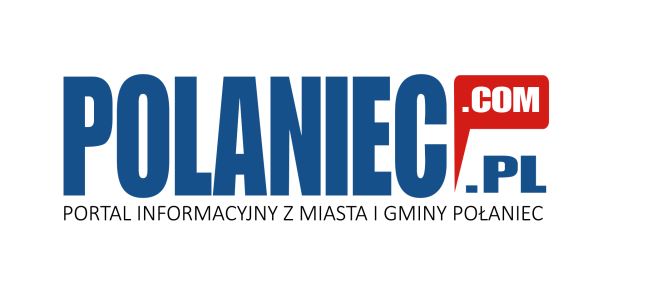 Połaniec, ………………………….Wniosek o patronat medialny Portalu Polaniec.com.pl1. Nazwa wydarzenia: ………………………………………………………………………………2. Organizator: ……………………………………………………………………………………...3. Lokalizacja: ………………………………………………………………………………………4. Data i czas trwania wydarzenia (godz. od – do) ………………………………………………………………………………………………………5. Krótki opis przedsięwzięcia: ………………………………………………………………………………………………………………………………………………………………………………………………………………………………………………………………………………………………………………………………………………………………………………………………………………………………………………………………………………………………………………………………………6. Zasięg imprezy (zaznacz/podkreśl): lokalny/regionalny, (wojewódzki)/ogólnopolski7. Charakter wydarzenia (zaznacz/podkreśl):- akcja społeczna/charytatywna,- impreza sportowa/kulturalna (np. zawody, koncert),- wydarzenie komercyjne (np. targi, konferencje, kiermasz)- wydarzenie samorządowe,- inicjatywa o innym charakterze, jakim? ……………………………………………………………8. Pozostali patroni medialni: (jacy/brak) …………………………………………………………….9. Oczekiwania Wnioskującego o patronat względem redakcji:………………………………………………………………………………………………………………………………………………………………………………………………………………………………………………………………………………………………………………………………………………………………………………………………………………………………10. Kontakt do Organizatora/Wnioskującego tel. .......………………. e-mail…………………………..